Project-Based Activities Application FormVersion 1.1 – 5 December 2022A person or organisation must be an accredited person (AP) and approved to undertake project-based activities (PBA) under the Victorian Energy Upgrades (VEU) program to be eligible to create Victorian energy efficiency certificates (VEECs) for this activity.To lodge an application, you must have an active VEU account. To apply for an account, use the relevant online form available on the VEU Registry (www.veu-registry.vic.gov.au).To lodge your application:Answer all questions on this form.Prepare all relevant supporting documentation referenced in this form.Select ‘New Accreditation’ from the ‘My Account’ menu.Select ‘Application for PBA Activities’ then click ‘Apply’.Upload this form and the supporting documentation.If you are a new AP, we will issue you an invoice for the $500 accreditation fee once we are satisfied that all the necessary information has been provided. Existing APs do not need to pay the accreditation fee again.Applicants should refer to the Application Guide for Accredited Persons for assistance in completing and lodging this form, available at www.esc.vic.gov.au/become-veu-accredited, and the relevant activity guides, available at www.esc.vic.gov.au/pba. When providing the requested information to the commission, please identify which, if any, documents should be considered as ‘commercial-in-confidence’.Participation in PBA will require the publication of some project details on the VEU Registry.Projects with approved project plans will be listed on the public Register of Approved Project Plans. The register will contain the project name, the name of the AP, the location, the methods used to abate greenhouse gases, and any other information that the commission considers appropriate.If an AP has concerns about sharing information they consider are commercial-in-confidence, they should discuss these concerns with the commission before lodging a project plan.Applicant detailsOrganisation overviewPolicies and proceduresRecord keepingQuality and safety assuranceDocuments to be suppliedDeclarationAppendix APlease complete the questions below. You must also provide a Victorian statutory declaration declaring that the answers you have provided in this appendix are true and correct.Appendix B[PRINT ON COMPANY LETTERHEAD]VICTORIAN ENERGY EFFICIENCY TARGET ACT 2007, SECTION 10(2)UNDERTAKINGS BY APPLICANT TO BECOME AN ACCREDITED PERSONThese undertakings are given to the Essential Services Commission by:[Company Name][ABN][Company Address](the “Applicant”)Definitionsbenefit means a benefit as defined in section 10(3) of the Victorian Energy Efficiency Target Act 2007.ESC means the Essential Services Commission established under section 7 of the Essential Services Commission Act 2001.prescribed greenhouse gas scheme means a prescribed greenhouse gas scheme as defined in section 3 of the Victorian Energy Efficiency Target Act 2007.protected information means information that is provided to the administrator of the “prescribed greenhouse gas scheme” of which is not publicly available.VEEC means a certificate means created under Division 3 of the VEET Act.VEET Act means the Victorian Energy Efficiency Target Act 2007.UndertakingsAt the time of signing this letter, the applicant:has advised the ESC of any prescribed greenhouse gas scheme of which it is a scheme participant; andif a participant of a prescribed greenhouse gas scheme, has provided the ESC evidence in the form of the letter of consent to release information (as published by the Commission on its website), that the Applicant has agreed with the administrator of the prescribed greenhouse gas scheme for the administrator of the prescribed greenhouse gas scheme to divulge or communicate to the ESC:protected information concerning the Applicant; andany other information held by the administrator of the prescribed greenhouse gas scheme.The Applicant will, as soon as reasonably practicable after becoming a scheme participant in a prescribed greenhouse gas scheme that it has not already informed the ESC it is a participant of:notify the ESC of that fact; andprovide to the ESC evidence, in the form of the letter of consent to release information (as published by the Commission on its website), that the Applicant has agreed with the administrator of the prescribed greenhouse gas scheme for the administrator of the prescribed greenhouse gas scheme to divulge or communicate to the ESC:protected information concerning the Applicant; andany other information held by the administrator of the prescribed greenhouse gas scheme.The Applicant will not claim, while a participant in a prescribed greenhouse gas scheme, a benefit under that scheme if a VEEC has been created in respect of the same activity.Signed for and on behalf of[Company Name][Name][Title][Company Name] 			_______________________					Signaturein the presence of_______________________		_______________________Witness name				Signature of witnessDated: 		/	/Applicant detailsApplicant detailsQ1. VEU account name:Q2. Name of primary person*:Q3. Job title:Q4. Email:Q5. Contact phone number:* Where the contact is not from the applicant organisation, please provide a letter of authority for the person to act on the organisation’s behalf. This authority must be from an authorised person from the organisation (e.g. director or company secretary).* Where the contact is not from the applicant organisation, please provide a letter of authority for the person to act on the organisation’s behalf. This authority must be from an authorised person from the organisation (e.g. director or company secretary).Organisational overviewOrganisational overviewOrganisational overviewOrganisational overviewOrganisational overviewOrganisational overviewOrganisational overviewOrganisational overviewOrganisational overviewOrganisational overviewOrganisational overviewOrganisational overviewOrganisational overviewOrganisational overviewOrganisational overviewOrganisational overviewOrganisational overviewQ6. What type of legal entity is your organisation?Q6. What type of legal entity is your organisation?Q6. What type of legal entity is your organisation?Q6. What type of legal entity is your organisation?Q6. What type of legal entity is your organisation?Q6. What type of legal entity is your organisation?Q6. What type of legal entity is your organisation?Q6. What type of legal entity is your organisation?Q6. What type of legal entity is your organisation?Q6. What type of legal entity is your organisation?Q6. What type of legal entity is your organisation?Q6. What type of legal entity is your organisation?Q6. What type of legal entity is your organisation?Q6. What type of legal entity is your organisation?Q6. What type of legal entity is your organisation?Q6. What type of legal entity is your organisation?Q6. What type of legal entity is your organisation?Sole trader:Partnership:Partnership:Partnership:Private company:Private company:Private company:Private company:Private company:Private company:Public company:Other, please specify:Other, please specify:Other, please specify:Q7. What is your organisation’s full legal name?Q7. What is your organisation’s full legal name?Q7. What is your organisation’s full legal name?Q7. What is your organisation’s full legal name?Q8. What is your organisation’s ABN/ACN? (if you are applying for accreditation as a company, you must provide your ACN)Q8. What is your organisation’s ABN/ACN? (if you are applying for accreditation as a company, you must provide your ACN)Q8. What is your organisation’s ABN/ACN? (if you are applying for accreditation as a company, you must provide your ACN)Q8. What is your organisation’s ABN/ACN? (if you are applying for accreditation as a company, you must provide your ACN)Q9. What is your organisation’s core business?Q9. What is your organisation’s core business?Q9. What is your organisation’s core business?Q9. What is your organisation’s core business?Q10. How many years has your organisation been in operation?Q10. How many years has your organisation been in operation?Q10. How many years has your organisation been in operation?Q10. How many years has your organisation been in operation?Q10. How many years has your organisation been in operation?Q10. How many years has your organisation been in operation?Q10. How many years has your organisation been in operation?Q10. How many years has your organisation been in operation?Q10. How many years has your organisation been in operation?Q10. How many years has your organisation been in operation?Q11. Once fully operational under PBA, what percentage of your organisation’s revenue do you anticipate will be derived from VEU related activity?Q11. Once fully operational under PBA, what percentage of your organisation’s revenue do you anticipate will be derived from VEU related activity?Q11. Once fully operational under PBA, what percentage of your organisation’s revenue do you anticipate will be derived from VEU related activity?Q11. Once fully operational under PBA, what percentage of your organisation’s revenue do you anticipate will be derived from VEU related activity?Q11. Once fully operational under PBA, what percentage of your organisation’s revenue do you anticipate will be derived from VEU related activity?Q11. Once fully operational under PBA, what percentage of your organisation’s revenue do you anticipate will be derived from VEU related activity?Q11. Once fully operational under PBA, what percentage of your organisation’s revenue do you anticipate will be derived from VEU related activity?Q11. Once fully operational under PBA, what percentage of your organisation’s revenue do you anticipate will be derived from VEU related activity?Q11. Once fully operational under PBA, what percentage of your organisation’s revenue do you anticipate will be derived from VEU related activity?Q11. Once fully operational under PBA, what percentage of your organisation’s revenue do you anticipate will be derived from VEU related activity?Q11. Once fully operational under PBA, what percentage of your organisation’s revenue do you anticipate will be derived from VEU related activity?Q11. Once fully operational under PBA, what percentage of your organisation’s revenue do you anticipate will be derived from VEU related activity?Q11. Once fully operational under PBA, what percentage of your organisation’s revenue do you anticipate will be derived from VEU related activity?Q12. Describe your organisation’s relevant industry experience:Q12. Describe your organisation’s relevant industry experience:Q12. Describe your organisation’s relevant industry experience:Q12. Describe your organisation’s relevant industry experience:Q13. Describe your previous VEU experience:Q13. Describe your previous VEU experience:Q13. Describe your previous VEU experience:Q13. Describe your previous VEU experience:Q14. What is your target market?Q14. What is your target market?Q14. What is your target market?Q14. What is your target market?Q15. Describe the PBA related incentive/benefit your clients/consumers will receive:Q15. Describe the PBA related incentive/benefit your clients/consumers will receive:Q15. Describe the PBA related incentive/benefit your clients/consumers will receive:Q15. Describe the PBA related incentive/benefit your clients/consumers will receive:Other government energy efficiency programs or schemeOther government energy efficiency programs or schemeOther government energy efficiency programs or schemeOther government energy efficiency programs or schemeOther government energy efficiency programs or schemeOther government energy efficiency programs or schemeOther government energy efficiency programs or schemeOther government energy efficiency programs or schemeOther government energy efficiency programs or schemeOther government energy efficiency programs or schemeOther government energy efficiency programs or schemeOther government energy efficiency programs or schemeOther government energy efficiency programs or schemeOther government energy efficiency programs or schemeOther government energy efficiency programs or schemeOther government energy efficiency programs or schemeOther government energy efficiency programs or schemeQ16. What other government energy efficiency programs or schemes are you participating in or intending to participate in? Please tick the boxes below as appropriate (as many as applicable):Q16. What other government energy efficiency programs or schemes are you participating in or intending to participate in? Please tick the boxes below as appropriate (as many as applicable):Q16. What other government energy efficiency programs or schemes are you participating in or intending to participate in? Please tick the boxes below as appropriate (as many as applicable):Q16. What other government energy efficiency programs or schemes are you participating in or intending to participate in? Please tick the boxes below as appropriate (as many as applicable):Q16. What other government energy efficiency programs or schemes are you participating in or intending to participate in? Please tick the boxes below as appropriate (as many as applicable):Q16. What other government energy efficiency programs or schemes are you participating in or intending to participate in? Please tick the boxes below as appropriate (as many as applicable):Q16. What other government energy efficiency programs or schemes are you participating in or intending to participate in? Please tick the boxes below as appropriate (as many as applicable):Q16. What other government energy efficiency programs or schemes are you participating in or intending to participate in? Please tick the boxes below as appropriate (as many as applicable):Q16. What other government energy efficiency programs or schemes are you participating in or intending to participate in? Please tick the boxes below as appropriate (as many as applicable):Q16. What other government energy efficiency programs or schemes are you participating in or intending to participate in? Please tick the boxes below as appropriate (as many as applicable):Q16. What other government energy efficiency programs or schemes are you participating in or intending to participate in? Please tick the boxes below as appropriate (as many as applicable):Q16. What other government energy efficiency programs or schemes are you participating in or intending to participate in? Please tick the boxes below as appropriate (as many as applicable):Q16. What other government energy efficiency programs or schemes are you participating in or intending to participate in? Please tick the boxes below as appropriate (as many as applicable):Q16. What other government energy efficiency programs or schemes are you participating in or intending to participate in? Please tick the boxes below as appropriate (as many as applicable):Q16. What other government energy efficiency programs or schemes are you participating in or intending to participate in? Please tick the boxes below as appropriate (as many as applicable):Q16. What other government energy efficiency programs or schemes are you participating in or intending to participate in? Please tick the boxes below as appropriate (as many as applicable):Q16. What other government energy efficiency programs or schemes are you participating in or intending to participate in? Please tick the boxes below as appropriate (as many as applicable):ACT’s Energy Efficiency Improvement Scheme (EEIS)ACT’s Energy Efficiency Improvement Scheme (EEIS)ACT’s Energy Efficiency Improvement Scheme (EEIS)ACT’s Energy Efficiency Improvement Scheme (EEIS)ACT’s Energy Efficiency Improvement Scheme (EEIS)ACT’s Energy Efficiency Improvement Scheme (EEIS)ACT’s Energy Efficiency Improvement Scheme (EEIS)ACT’s Energy Efficiency Improvement Scheme (EEIS)ACT’s Energy Efficiency Improvement Scheme (EEIS)ACT’s Energy Efficiency Improvement Scheme (EEIS)ACT’s Energy Efficiency Improvement Scheme (EEIS)ACT’s Energy Efficiency Improvement Scheme (EEIS)ACT’s Energy Efficiency Improvement Scheme (EEIS)ACT’s Energy Efficiency Improvement Scheme (EEIS)NSW’s Energy Saving Scheme (ESS)NSW’s Energy Saving Scheme (ESS)NSW’s Energy Saving Scheme (ESS)NSW’s Energy Saving Scheme (ESS)NSW’s Energy Saving Scheme (ESS)NSW’s Energy Saving Scheme (ESS)NSW’s Energy Saving Scheme (ESS)NSW’s Energy Saving Scheme (ESS)NSW’s Energy Saving Scheme (ESS)NSW’s Energy Saving Scheme (ESS)NSW’s Energy Saving Scheme (ESS)NSW’s Energy Saving Scheme (ESS)NSW’s Energy Saving Scheme (ESS)NSW’s Energy Saving Scheme (ESS)SA’s Retailer Energy Efficiency Scheme (REES)SA’s Retailer Energy Efficiency Scheme (REES)SA’s Retailer Energy Efficiency Scheme (REES)SA’s Retailer Energy Efficiency Scheme (REES)SA’s Retailer Energy Efficiency Scheme (REES)SA’s Retailer Energy Efficiency Scheme (REES)SA’s Retailer Energy Efficiency Scheme (REES)SA’s Retailer Energy Efficiency Scheme (REES)SA’s Retailer Energy Efficiency Scheme (REES)SA’s Retailer Energy Efficiency Scheme (REES)SA’s Retailer Energy Efficiency Scheme (REES)SA’s Retailer Energy Efficiency Scheme (REES)SA’s Retailer Energy Efficiency Scheme (REES)SA’s Retailer Energy Efficiency Scheme (REES)Commonwealth’s Emissions Reduction FundCommonwealth’s Emissions Reduction FundCommonwealth’s Emissions Reduction FundCommonwealth’s Emissions Reduction FundCommonwealth’s Emissions Reduction FundCommonwealth’s Emissions Reduction FundCommonwealth’s Emissions Reduction FundCommonwealth’s Emissions Reduction FundCommonwealth’s Emissions Reduction FundCommonwealth’s Emissions Reduction FundCommonwealth’s Emissions Reduction FundCommonwealth’s Emissions Reduction FundCommonwealth’s Emissions Reduction FundCommonwealth’s Emissions Reduction FundOther program/schemes not listed (please provide details):Other program/schemes not listed (please provide details):Other program/schemes not listed (please provide details):Other program/schemes not listed (please provide details):Other program/schemes not listed (please provide details):Other program/schemes not listed (please provide details):Other program/schemes not listed (please provide details):Other program/schemes not listed (please provide details):Organisational structureOrganisational structureOrganisational structureOrganisational structureOrganisational structureOrganisational structureOrganisational structureOrganisational structureOrganisational structureOrganisational structureOrganisational structureOrganisational structureOrganisational structureOrganisational structureOrganisational structureOrganisational structureOrganisational structureQ17. Name the directors of your organisation (if your organisation is a small private company with less than five directors).Q17. Name the directors of your organisation (if your organisation is a small private company with less than five directors).Q17. Name the directors of your organisation (if your organisation is a small private company with less than five directors).Q17. Name the directors of your organisation (if your organisation is a small private company with less than five directors).Q17. Name the directors of your organisation (if your organisation is a small private company with less than five directors).Q17. Name the directors of your organisation (if your organisation is a small private company with less than five directors).Q17. Name the directors of your organisation (if your organisation is a small private company with less than five directors).Q18. How many staff does your organisation currently employ?Q18. How many staff does your organisation currently employ?Q18. How many staff does your organisation currently employ?Q18. How many staff does your organisation currently employ?Q18. How many staff does your organisation currently employ?Q18. How many staff does your organisation currently employ?Q18. How many staff does your organisation currently employ?Q18. How many staff does your organisation currently employ?Q18. How many staff does your organisation currently employ?Q18. How many staff does your organisation currently employ?Q18. How many staff does your organisation currently employ?Q19. How many of those staff would be dedicated to PBA related operations (PBA staff)?Q19. How many of those staff would be dedicated to PBA related operations (PBA staff)?Q19. How many of those staff would be dedicated to PBA related operations (PBA staff)?Q19. How many of those staff would be dedicated to PBA related operations (PBA staff)?Q19. How many of those staff would be dedicated to PBA related operations (PBA staff)?Q19. How many of those staff would be dedicated to PBA related operations (PBA staff)?Q19. How many of those staff would be dedicated to PBA related operations (PBA staff)?Q19. How many of those staff would be dedicated to PBA related operations (PBA staff)?Q19. How many of those staff would be dedicated to PBA related operations (PBA staff)?Q19. How many of those staff would be dedicated to PBA related operations (PBA staff)?Q19. How many of those staff would be dedicated to PBA related operations (PBA staff)?Q20. Once accredited, do you expect your PBA staff numbers to change?Q20. Once accredited, do you expect your PBA staff numbers to change?Q20. Once accredited, do you expect your PBA staff numbers to change?Q20. Once accredited, do you expect your PBA staff numbers to change?Q21. How many of your PBA staff would be based in Victoria?Q21. How many of your PBA staff would be based in Victoria?Q21. How many of your PBA staff would be based in Victoria?Q21. How many of your PBA staff would be based in Victoria?Q21. How many of your PBA staff would be based in Victoria?Q21. How many of your PBA staff would be based in Victoria?Q21. How many of your PBA staff would be based in Victoria?Q21. How many of your PBA staff would be based in Victoria?Q21. How many of your PBA staff would be based in Victoria?Q21. How many of your PBA staff would be based in Victoria?Q21. How many of your PBA staff would be based in Victoria?Q22. Where will the remainder be based?Q22. Where will the remainder be based?Q22. Where will the remainder be based?Q22. Where will the remainder be based?Q23. Upload an organisation chart that provides the structure of the portion of your organisation dedicated to PBAs and all roles involved in the management and delivery of PBAs.To be complete, the statement or organisation chart must record:all roles related to VEU activitiesthe job titles of those rolespersonnel names, if these roles are currently filledany personnel or roles based outside VictoriaQ23. Upload an organisation chart that provides the structure of the portion of your organisation dedicated to PBAs and all roles involved in the management and delivery of PBAs.To be complete, the statement or organisation chart must record:all roles related to VEU activitiesthe job titles of those rolespersonnel names, if these roles are currently filledany personnel or roles based outside VictoriaQ23. Upload an organisation chart that provides the structure of the portion of your organisation dedicated to PBAs and all roles involved in the management and delivery of PBAs.To be complete, the statement or organisation chart must record:all roles related to VEU activitiesthe job titles of those rolespersonnel names, if these roles are currently filledany personnel or roles based outside VictoriaQ23. Upload an organisation chart that provides the structure of the portion of your organisation dedicated to PBAs and all roles involved in the management and delivery of PBAs.To be complete, the statement or organisation chart must record:all roles related to VEU activitiesthe job titles of those rolespersonnel names, if these roles are currently filledany personnel or roles based outside VictoriaQ23. Upload an organisation chart that provides the structure of the portion of your organisation dedicated to PBAs and all roles involved in the management and delivery of PBAs.To be complete, the statement or organisation chart must record:all roles related to VEU activitiesthe job titles of those rolespersonnel names, if these roles are currently filledany personnel or roles based outside VictoriaQ23. Upload an organisation chart that provides the structure of the portion of your organisation dedicated to PBAs and all roles involved in the management and delivery of PBAs.To be complete, the statement or organisation chart must record:all roles related to VEU activitiesthe job titles of those rolespersonnel names, if these roles are currently filledany personnel or roles based outside VictoriaQ23. Upload an organisation chart that provides the structure of the portion of your organisation dedicated to PBAs and all roles involved in the management and delivery of PBAs.To be complete, the statement or organisation chart must record:all roles related to VEU activitiesthe job titles of those rolespersonnel names, if these roles are currently filledany personnel or roles based outside VictoriaQ23. Upload an organisation chart that provides the structure of the portion of your organisation dedicated to PBAs and all roles involved in the management and delivery of PBAs.To be complete, the statement or organisation chart must record:all roles related to VEU activitiesthe job titles of those rolespersonnel names, if these roles are currently filledany personnel or roles based outside VictoriaQ23. Upload an organisation chart that provides the structure of the portion of your organisation dedicated to PBAs and all roles involved in the management and delivery of PBAs.To be complete, the statement or organisation chart must record:all roles related to VEU activitiesthe job titles of those rolespersonnel names, if these roles are currently filledany personnel or roles based outside VictoriaQ23. Upload an organisation chart that provides the structure of the portion of your organisation dedicated to PBAs and all roles involved in the management and delivery of PBAs.To be complete, the statement or organisation chart must record:all roles related to VEU activitiesthe job titles of those rolespersonnel names, if these roles are currently filledany personnel or roles based outside VictoriaQ23. Upload an organisation chart that provides the structure of the portion of your organisation dedicated to PBAs and all roles involved in the management and delivery of PBAs.To be complete, the statement or organisation chart must record:all roles related to VEU activitiesthe job titles of those rolespersonnel names, if these roles are currently filledany personnel or roles based outside VictoriaQ23. Upload an organisation chart that provides the structure of the portion of your organisation dedicated to PBAs and all roles involved in the management and delivery of PBAs.To be complete, the statement or organisation chart must record:all roles related to VEU activitiesthe job titles of those rolespersonnel names, if these roles are currently filledany personnel or roles based outside VictoriaQ23. Upload an organisation chart that provides the structure of the portion of your organisation dedicated to PBAs and all roles involved in the management and delivery of PBAs.To be complete, the statement or organisation chart must record:all roles related to VEU activitiesthe job titles of those rolespersonnel names, if these roles are currently filledany personnel or roles based outside VictoriaQ23. Upload an organisation chart that provides the structure of the portion of your organisation dedicated to PBAs and all roles involved in the management and delivery of PBAs.To be complete, the statement or organisation chart must record:all roles related to VEU activitiesthe job titles of those rolespersonnel names, if these roles are currently filledany personnel or roles based outside VictoriaQ23. Upload an organisation chart that provides the structure of the portion of your organisation dedicated to PBAs and all roles involved in the management and delivery of PBAs.To be complete, the statement or organisation chart must record:all roles related to VEU activitiesthe job titles of those rolespersonnel names, if these roles are currently filledany personnel or roles based outside VictoriaQ23. Upload an organisation chart that provides the structure of the portion of your organisation dedicated to PBAs and all roles involved in the management and delivery of PBAs.To be complete, the statement or organisation chart must record:all roles related to VEU activitiesthe job titles of those rolespersonnel names, if these roles are currently filledany personnel or roles based outside VictoriaQ23. Upload an organisation chart that provides the structure of the portion of your organisation dedicated to PBAs and all roles involved in the management and delivery of PBAs.To be complete, the statement or organisation chart must record:all roles related to VEU activitiesthe job titles of those rolespersonnel names, if these roles are currently filledany personnel or roles based outside VictoriaDocument file name:Document file name:Page reference:Page reference:Applicant’s historyApplicant’s historyApplicant’s historyApplicant’s historyApplicant’s historyApplicant’s historyApplicant’s historyApplicant’s historyApplicant’s historyApplicant’s historyApplicant’s historyApplicant’s historyApplicant’s historyApplicant’s historyApplicant’s historyApplicant’s historyApplicant’s historyQ24. Please confirm you have completed the questions in Appendix A regarding your history. You must also provide a completed Victorian statutory declaration stating the information you have provided in Appendix A of this form is true and correct.Q24. Please confirm you have completed the questions in Appendix A regarding your history. You must also provide a completed Victorian statutory declaration stating the information you have provided in Appendix A of this form is true and correct.Q24. Please confirm you have completed the questions in Appendix A regarding your history. You must also provide a completed Victorian statutory declaration stating the information you have provided in Appendix A of this form is true and correct.Q24. Please confirm you have completed the questions in Appendix A regarding your history. You must also provide a completed Victorian statutory declaration stating the information you have provided in Appendix A of this form is true and correct.Q24. Please confirm you have completed the questions in Appendix A regarding your history. You must also provide a completed Victorian statutory declaration stating the information you have provided in Appendix A of this form is true and correct.Q24. Please confirm you have completed the questions in Appendix A regarding your history. You must also provide a completed Victorian statutory declaration stating the information you have provided in Appendix A of this form is true and correct.Q24. Please confirm you have completed the questions in Appendix A regarding your history. You must also provide a completed Victorian statutory declaration stating the information you have provided in Appendix A of this form is true and correct.Q24. Please confirm you have completed the questions in Appendix A regarding your history. You must also provide a completed Victorian statutory declaration stating the information you have provided in Appendix A of this form is true and correct.Q24. Please confirm you have completed the questions in Appendix A regarding your history. You must also provide a completed Victorian statutory declaration stating the information you have provided in Appendix A of this form is true and correct.Q24. Please confirm you have completed the questions in Appendix A regarding your history. You must also provide a completed Victorian statutory declaration stating the information you have provided in Appendix A of this form is true and correct.Q24. Please confirm you have completed the questions in Appendix A regarding your history. You must also provide a completed Victorian statutory declaration stating the information you have provided in Appendix A of this form is true and correct.Q24. Please confirm you have completed the questions in Appendix A regarding your history. You must also provide a completed Victorian statutory declaration stating the information you have provided in Appendix A of this form is true and correct.Scope of potential projectsScope of potential projectsScope of potential projectsScope of potential projectsScope of potential projectsScope of potential projectsScope of potential projectsScope of potential projectsScope of potential projectsScope of potential projectsScope of potential projectsScope of potential projectsScope of potential projectsScope of potential projectsScope of potential projectsScope of potential projectsScope of potential projectsQ25. Once accredited, how many VEU program PBA projects does your organisation intend to carry out each year?Q25. Once accredited, how many VEU program PBA projects does your organisation intend to carry out each year?Q25. Once accredited, how many VEU program PBA projects does your organisation intend to carry out each year?Q25. Once accredited, how many VEU program PBA projects does your organisation intend to carry out each year?Q25. Once accredited, how many VEU program PBA projects does your organisation intend to carry out each year?Q25. Once accredited, how many VEU program PBA projects does your organisation intend to carry out each year?Q25. Once accredited, how many VEU program PBA projects does your organisation intend to carry out each year?Q25. Once accredited, how many VEU program PBA projects does your organisation intend to carry out each year?Q25. Once accredited, how many VEU program PBA projects does your organisation intend to carry out each year?Q25. Once accredited, how many VEU program PBA projects does your organisation intend to carry out each year?Q25. Once accredited, how many VEU program PBA projects does your organisation intend to carry out each year?Q25. Once accredited, how many VEU program PBA projects does your organisation intend to carry out each year?Q26. Which PBA methods does your organisation intend to calculate VEECs with? Please tick the boxes below as appropriate.Q26. Which PBA methods does your organisation intend to calculate VEECs with? Please tick the boxes below as appropriate.Q26. Which PBA methods does your organisation intend to calculate VEECs with? Please tick the boxes below as appropriate.Q26. Which PBA methods does your organisation intend to calculate VEECs with? Please tick the boxes below as appropriate.Q26. Which PBA methods does your organisation intend to calculate VEECs with? Please tick the boxes below as appropriate.Q26. Which PBA methods does your organisation intend to calculate VEECs with? Please tick the boxes below as appropriate.Q26. Which PBA methods does your organisation intend to calculate VEECs with? Please tick the boxes below as appropriate.Q26. Which PBA methods does your organisation intend to calculate VEECs with? Please tick the boxes below as appropriate.Q26. Which PBA methods does your organisation intend to calculate VEECs with? Please tick the boxes below as appropriate.Q26. Which PBA methods does your organisation intend to calculate VEECs with? Please tick the boxes below as appropriate.Q26. Which PBA methods does your organisation intend to calculate VEECs with? Please tick the boxes below as appropriate.Q26. Which PBA methods does your organisation intend to calculate VEECs with? Please tick the boxes below as appropriate.Q26. Which PBA methods does your organisation intend to calculate VEECs with? Please tick the boxes below as appropriate.Q26. Which PBA methods does your organisation intend to calculate VEECs with? Please tick the boxes below as appropriate.Q26. Which PBA methods does your organisation intend to calculate VEECs with? Please tick the boxes below as appropriate.Q26. Which PBA methods does your organisation intend to calculate VEECs with? Please tick the boxes below as appropriate.Q26. Which PBA methods does your organisation intend to calculate VEECs with? Please tick the boxes below as appropriate.    Measurement and verification    Measurement and verification    Measurement and verification    Measurement and verificationBenchmark ratingBenchmark ratingBenchmark ratingBenchmark ratingBenchmark ratingBenchmark ratingBenchmark ratingBenchmark ratingBenchmark ratingBenchmark ratingBenchmark ratingQ27. What types of technologies would be used for the intended PBA project(s)?Q27. What types of technologies would be used for the intended PBA project(s)?Q27. What types of technologies would be used for the intended PBA project(s)?Q27. What types of technologies would be used for the intended PBA project(s)?Q28. What regulatory/government approvals are needed for this technology to be used in Victoria?Q28. What regulatory/government approvals are needed for this technology to be used in Victoria?Q28. What regulatory/government approvals are needed for this technology to be used in Victoria?Q28. What regulatory/government approvals are needed for this technology to be used in Victoria?Q29. What other VEU program activities could this project be achieved under?Q29. What other VEU program activities could this project be achieved under?Q29. What other VEU program activities could this project be achieved under?Q29. What other VEU program activities could this project be achieved under?Q30. What is the motivation for using PBA instead of other activities?Q30. What is the motivation for using PBA instead of other activities?Q30. What is the motivation for using PBA instead of other activities?Q30. What is the motivation for using PBA instead of other activities?Implementation modelImplementation modelImplementation modelImplementation modelImplementation modelImplementation modelImplementation modelImplementation modelImplementation modelImplementation modelImplementation modelImplementation modelImplementation modelImplementation modelImplementation modelImplementation modelImplementation modelQ31. What is your organisation’s intended implementation model? Q31. What is your organisation’s intended implementation model? Q31. What is your organisation’s intended implementation model? Q31. What is your organisation’s intended implementation model? Q31. What is your organisation’s intended implementation model? Q31. What is your organisation’s intended implementation model? Q31. What is your organisation’s intended implementation model? Q31. What is your organisation’s intended implementation model? Q31. What is your organisation’s intended implementation model? Q31. What is your organisation’s intended implementation model? Q31. What is your organisation’s intended implementation model? Q31. What is your organisation’s intended implementation model? Q31. What is your organisation’s intended implementation model? Q31. What is your organisation’s intended implementation model? Q31. What is your organisation’s intended implementation model? Q31. What is your organisation’s intended implementation model? Q31. What is your organisation’s intended implementation model? Code of conductQ32. How will your organisation comply with your obligations under the code of conduct? 
Provide evidence of compliance management which demonstrates how the systems your organisation has (or will have) in place will ensure compliance with the code of conduct for you and your scheme participants. For guidance, refer to the code of conduct guideline.Q32. How will your organisation comply with your obligations under the code of conduct? 
Provide evidence of compliance management which demonstrates how the systems your organisation has (or will have) in place will ensure compliance with the code of conduct for you and your scheme participants. For guidance, refer to the code of conduct guideline.Document file name:Page reference:Record keeping policyQ33. Upload a statement of 1000 words or less describing your organisation’s record keeping policy. To be deemed complete, your statement must include reference to the methods of collecting and storing relevant information associated with the following:Document file name:Page reference:Quality and safety management systemsQuality and safety management systemsQuality and safety management systemsQuality and safety management systemsTo be accredited under PBA, applicants are required to confirm whether their organisation has certified quality and safety management systems (e.g. certified to AS/NZS ISO 9001 and AS/NZS 4801), or if not, whether their organisation has systems aligned with the framework of both those standards.To be accredited under PBA, applicants are required to confirm whether their organisation has certified quality and safety management systems (e.g. certified to AS/NZS ISO 9001 and AS/NZS 4801), or if not, whether their organisation has systems aligned with the framework of both those standards.To be accredited under PBA, applicants are required to confirm whether their organisation has certified quality and safety management systems (e.g. certified to AS/NZS ISO 9001 and AS/NZS 4801), or if not, whether their organisation has systems aligned with the framework of both those standards.To be accredited under PBA, applicants are required to confirm whether their organisation has certified quality and safety management systems (e.g. certified to AS/NZS ISO 9001 and AS/NZS 4801), or if not, whether their organisation has systems aligned with the framework of both those standards.Quality managementQuality managementQuality managementQuality managementQ34. Is your organisation ISO 9001 certified?Q34. Is your organisation ISO 9001 certified?If yes – attach certificateIf yes – attach certificateIf yes – attach certificateIf yes – attach certificateIf no – complete declarationIf no – complete declarationIf no – complete declarationIf no – complete declarationI declare that my organisation’s quality management systems align with and satisfy the framework of ISO 9001 certification. I have attached quality management system documents.I declare that my organisation’s quality management systems align with and satisfy the framework of ISO 9001 certification. I have attached quality management system documents.Attached certificate or quality management system file name(s):Q35. Do your organisation’s quality management procedures ensure the accuracy of VEEC calculations?Q35. Do your organisation’s quality management procedures ensure the accuracy of VEEC calculations?Safety ManagementSafety ManagementSafety ManagementSafety ManagementQ36. Is your organisation AS/NZS 4801 certified?Q36. Is your organisation AS/NZS 4801 certified?If yes – attach certificateIf yes – attach certificateIf yes – attach certificateIf yes – attach certificateIf no – complete declarationIf no – complete declarationIf no – complete declarationIf no – complete declarationI declare that my organisation’s safety management systems align with and satisfy the framework of AS/NZS 4801 certification. I have attached safety management system documentsI declare that my organisation’s safety management systems align with and satisfy the framework of AS/NZS 4801 certification. I have attached safety management system documentsI declare that my organisation’s safety management systems align with and satisfy the framework of AS/NZS 4801 certification. I have attached safety management system documentsAttached certificate or safety management system file name(s):Q37. Do your organisation’s safety management procedures ensure adequate safe work methods are in place to deal with risks that may be encountered in PBA upgrades?Q37. Do your organisation’s safety management procedures ensure adequate safe work methods are in place to deal with risks that may be encountered in PBA upgrades?Q37. Do your organisation’s safety management procedures ensure adequate safe work methods are in place to deal with risks that may be encountered in PBA upgrades?The commission’s role in health and safety managementThe commission’s role in health and safety managementThe commission’s role in health and safety managementThe commission’s role in health and safety managementIt is the AP’s responsibility to assess and manage the risks of all aspects of PBA projects. The commission is responsible for certificate registration, not project occupational health and safety (OHS). The commission has no OHS jurisdiction in Victoria, and is not responsible for ensuring OHS requirements are met.Under 15(c) of the Victorian Energy Efficiency Target Regulations 2018 (the VEET Regulations), VEECs cannot be created if the accredited person knew, or ought to have known that the prescribed activity was not undertaken in accordance with the provisions of the Electricity Safety Act 1998, the Gas Safety Act 1997, the Occupational Health and Safety Act 2004, the Building Act 1993 or their respective regulations.In addition to the requirements, standards and specifications set out in the Victorian Energy Efficiency Target Act 2007 (the VEET Act) and the VEET Regulations, prescribed activities must be undertaken in accordance with all laws, regulations and codes of practice applicable to that activity.If the commission becomes aware that a PBA project does not meet any of the above provisions, the commission may not register VEECs for the project, and may refer the matter to the relevant regulator to investigate.It is the AP’s responsibility to assess and manage the risks of all aspects of PBA projects. The commission is responsible for certificate registration, not project occupational health and safety (OHS). The commission has no OHS jurisdiction in Victoria, and is not responsible for ensuring OHS requirements are met.Under 15(c) of the Victorian Energy Efficiency Target Regulations 2018 (the VEET Regulations), VEECs cannot be created if the accredited person knew, or ought to have known that the prescribed activity was not undertaken in accordance with the provisions of the Electricity Safety Act 1998, the Gas Safety Act 1997, the Occupational Health and Safety Act 2004, the Building Act 1993 or their respective regulations.In addition to the requirements, standards and specifications set out in the Victorian Energy Efficiency Target Act 2007 (the VEET Act) and the VEET Regulations, prescribed activities must be undertaken in accordance with all laws, regulations and codes of practice applicable to that activity.If the commission becomes aware that a PBA project does not meet any of the above provisions, the commission may not register VEECs for the project, and may refer the matter to the relevant regulator to investigate.It is the AP’s responsibility to assess and manage the risks of all aspects of PBA projects. The commission is responsible for certificate registration, not project occupational health and safety (OHS). The commission has no OHS jurisdiction in Victoria, and is not responsible for ensuring OHS requirements are met.Under 15(c) of the Victorian Energy Efficiency Target Regulations 2018 (the VEET Regulations), VEECs cannot be created if the accredited person knew, or ought to have known that the prescribed activity was not undertaken in accordance with the provisions of the Electricity Safety Act 1998, the Gas Safety Act 1997, the Occupational Health and Safety Act 2004, the Building Act 1993 or their respective regulations.In addition to the requirements, standards and specifications set out in the Victorian Energy Efficiency Target Act 2007 (the VEET Act) and the VEET Regulations, prescribed activities must be undertaken in accordance with all laws, regulations and codes of practice applicable to that activity.If the commission becomes aware that a PBA project does not meet any of the above provisions, the commission may not register VEECs for the project, and may refer the matter to the relevant regulator to investigate.It is the AP’s responsibility to assess and manage the risks of all aspects of PBA projects. The commission is responsible for certificate registration, not project occupational health and safety (OHS). The commission has no OHS jurisdiction in Victoria, and is not responsible for ensuring OHS requirements are met.Under 15(c) of the Victorian Energy Efficiency Target Regulations 2018 (the VEET Regulations), VEECs cannot be created if the accredited person knew, or ought to have known that the prescribed activity was not undertaken in accordance with the provisions of the Electricity Safety Act 1998, the Gas Safety Act 1997, the Occupational Health and Safety Act 2004, the Building Act 1993 or their respective regulations.In addition to the requirements, standards and specifications set out in the Victorian Energy Efficiency Target Act 2007 (the VEET Act) and the VEET Regulations, prescribed activities must be undertaken in accordance with all laws, regulations and codes of practice applicable to that activity.If the commission becomes aware that a PBA project does not meet any of the above provisions, the commission may not register VEECs for the project, and may refer the matter to the relevant regulator to investigate.Q38. I agree that I understand my obligation in relation to health and safety management as outlined above.Q38. I agree that I understand my obligation in relation to health and safety management as outlined above.Evidence of authority to signEvidence of authority to signEvidence of authority to signEvidence of authority to signEvidence of authority to signQ39. Prepare a document demonstrating evidence of authority to sign. For companies this would be a copy of the ASIC Company Extract along with a letter on the company letterhead indicating the person lodging the application has the authority to sign on behalf of the company. For individuals this requirement would be satisfied by a certified copy of the applicant’s driver’s licence or passport.Q39. Prepare a document demonstrating evidence of authority to sign. For companies this would be a copy of the ASIC Company Extract along with a letter on the company letterhead indicating the person lodging the application has the authority to sign on behalf of the company. For individuals this requirement would be satisfied by a certified copy of the applicant’s driver’s licence or passport.Q39. Prepare a document demonstrating evidence of authority to sign. For companies this would be a copy of the ASIC Company Extract along with a letter on the company letterhead indicating the person lodging the application has the authority to sign on behalf of the company. For individuals this requirement would be satisfied by a certified copy of the applicant’s driver’s licence or passport.Q39. Prepare a document demonstrating evidence of authority to sign. For companies this would be a copy of the ASIC Company Extract along with a letter on the company letterhead indicating the person lodging the application has the authority to sign on behalf of the company. For individuals this requirement would be satisfied by a certified copy of the applicant’s driver’s licence or passport.Q39. Prepare a document demonstrating evidence of authority to sign. For companies this would be a copy of the ASIC Company Extract along with a letter on the company letterhead indicating the person lodging the application has the authority to sign on behalf of the company. For individuals this requirement would be satisfied by a certified copy of the applicant’s driver’s licence or passport.Document file name:Document file name:Page reference:Page reference:Statutory declarationStatutory declarationStatutory declarationStatutory declarationStatutory declarationQ40. Provide a completed Victorian statutory declaration declaring that the information you have provided in Appendix A of this form is true and correct.Q40. Provide a completed Victorian statutory declaration declaring that the information you have provided in Appendix A of this form is true and correct.Q40. Provide a completed Victorian statutory declaration declaring that the information you have provided in Appendix A of this form is true and correct.Q40. Provide a completed Victorian statutory declaration declaring that the information you have provided in Appendix A of this form is true and correct.Q40. Provide a completed Victorian statutory declaration declaring that the information you have provided in Appendix A of this form is true and correct.Document file name:Document file name:Page reference:Page reference:Letter of undertakingLetter of undertakingLetter of undertakingLetter of undertakingLetter of undertakingQ41. Prepare a letter of undertaking (Appendix B) using the pro forma at the end of this form. This is a legally binding agreement not to claim any benefit under a prescribed greenhouse gas scheme if that would result in a benefit being obtained under both that scheme and the VEU program for the same activity.Q41. Prepare a letter of undertaking (Appendix B) using the pro forma at the end of this form. This is a legally binding agreement not to claim any benefit under a prescribed greenhouse gas scheme if that would result in a benefit being obtained under both that scheme and the VEU program for the same activity.Q41. Prepare a letter of undertaking (Appendix B) using the pro forma at the end of this form. This is a legally binding agreement not to claim any benefit under a prescribed greenhouse gas scheme if that would result in a benefit being obtained under both that scheme and the VEU program for the same activity.Q41. Prepare a letter of undertaking (Appendix B) using the pro forma at the end of this form. This is a legally binding agreement not to claim any benefit under a prescribed greenhouse gas scheme if that would result in a benefit being obtained under both that scheme and the VEU program for the same activity.Q41. Prepare a letter of undertaking (Appendix B) using the pro forma at the end of this form. This is a legally binding agreement not to claim any benefit under a prescribed greenhouse gas scheme if that would result in a benefit being obtained under both that scheme and the VEU program for the same activity.Document file name:Document file name:Page reference:Page reference:Mandatory insuranceMandatory insuranceMandatory insuranceMandatory insuranceMandatory insuranceQ42. To participate in the VEU program, APs must have the required insurance coverage:Public liability insurance of at least $5 millionWhere products are installed, product liability insurance of at least $5 million, covering the replacement and/or rectification of customers' property damaged as a result of any work performed by the accredited personWhere advice is given and followed, professional indemnity insurance of at least $5 million, covering the replacement and/or rectification of customers' property damaged as a result of any advice provided by the accredited person.Attach the relevant insurance policiesIf you are applying to be an AP who intends to carry out a project at your own site, you are exempt from these three mandatory requirements. In this case, please attach a signed ‘Insurance waiver declaration – project-based activities’ form. For clarity, APs acting on their own site are responsible for assessing their own insurance needs; the commission does not mandate them.All APs should consider the need for professional indemnity insurance for any experts they contract to provide advice on PBAs.Q42. To participate in the VEU program, APs must have the required insurance coverage:Public liability insurance of at least $5 millionWhere products are installed, product liability insurance of at least $5 million, covering the replacement and/or rectification of customers' property damaged as a result of any work performed by the accredited personWhere advice is given and followed, professional indemnity insurance of at least $5 million, covering the replacement and/or rectification of customers' property damaged as a result of any advice provided by the accredited person.Attach the relevant insurance policiesIf you are applying to be an AP who intends to carry out a project at your own site, you are exempt from these three mandatory requirements. In this case, please attach a signed ‘Insurance waiver declaration – project-based activities’ form. For clarity, APs acting on their own site are responsible for assessing their own insurance needs; the commission does not mandate them.All APs should consider the need for professional indemnity insurance for any experts they contract to provide advice on PBAs.Q42. To participate in the VEU program, APs must have the required insurance coverage:Public liability insurance of at least $5 millionWhere products are installed, product liability insurance of at least $5 million, covering the replacement and/or rectification of customers' property damaged as a result of any work performed by the accredited personWhere advice is given and followed, professional indemnity insurance of at least $5 million, covering the replacement and/or rectification of customers' property damaged as a result of any advice provided by the accredited person.Attach the relevant insurance policiesIf you are applying to be an AP who intends to carry out a project at your own site, you are exempt from these three mandatory requirements. In this case, please attach a signed ‘Insurance waiver declaration – project-based activities’ form. For clarity, APs acting on their own site are responsible for assessing their own insurance needs; the commission does not mandate them.All APs should consider the need for professional indemnity insurance for any experts they contract to provide advice on PBAs.Q42. To participate in the VEU program, APs must have the required insurance coverage:Public liability insurance of at least $5 millionWhere products are installed, product liability insurance of at least $5 million, covering the replacement and/or rectification of customers' property damaged as a result of any work performed by the accredited personWhere advice is given and followed, professional indemnity insurance of at least $5 million, covering the replacement and/or rectification of customers' property damaged as a result of any advice provided by the accredited person.Attach the relevant insurance policiesIf you are applying to be an AP who intends to carry out a project at your own site, you are exempt from these three mandatory requirements. In this case, please attach a signed ‘Insurance waiver declaration – project-based activities’ form. For clarity, APs acting on their own site are responsible for assessing their own insurance needs; the commission does not mandate them.All APs should consider the need for professional indemnity insurance for any experts they contract to provide advice on PBAs.Q42. To participate in the VEU program, APs must have the required insurance coverage:Public liability insurance of at least $5 millionWhere products are installed, product liability insurance of at least $5 million, covering the replacement and/or rectification of customers' property damaged as a result of any work performed by the accredited personWhere advice is given and followed, professional indemnity insurance of at least $5 million, covering the replacement and/or rectification of customers' property damaged as a result of any advice provided by the accredited person.Attach the relevant insurance policiesIf you are applying to be an AP who intends to carry out a project at your own site, you are exempt from these three mandatory requirements. In this case, please attach a signed ‘Insurance waiver declaration – project-based activities’ form. For clarity, APs acting on their own site are responsible for assessing their own insurance needs; the commission does not mandate them.All APs should consider the need for professional indemnity insurance for any experts they contract to provide advice on PBAs.Document file name:Page reference:The certificate of currency is valid until:The certificate of currency is valid until:The certificate of currency is valid until:Letter of consentLetter of consentLetter of consentLetter of consentLetter of consentQ43. Please confirm whether your organisation is a participant in a prescribed greenhouse gas scheme, as set out in the Victorian Energy Efficiency Target Regulations 2018.Q43. Please confirm whether your organisation is a participant in a prescribed greenhouse gas scheme, as set out in the Victorian Energy Efficiency Target Regulations 2018.Q43. Please confirm whether your organisation is a participant in a prescribed greenhouse gas scheme, as set out in the Victorian Energy Efficiency Target Regulations 2018.Q43. Please confirm whether your organisation is a participant in a prescribed greenhouse gas scheme, as set out in the Victorian Energy Efficiency Target Regulations 2018.Q44. If yes to above, I have attached a signed letter of consent to release information (as published on the commission website) authorising disclosure of information relating to the organisation by the relevant administrator to the commission.Q44. If yes to above, I have attached a signed letter of consent to release information (as published on the commission website) authorising disclosure of information relating to the organisation by the relevant administrator to the commission.Q44. If yes to above, I have attached a signed letter of consent to release information (as published on the commission website) authorising disclosure of information relating to the organisation by the relevant administrator to the commission.Q44. If yes to above, I have attached a signed letter of consent to release information (as published on the commission website) authorising disclosure of information relating to the organisation by the relevant administrator to the commission.DeclarationDeclarationI certify that all of the above details are correct at the time of completing this form and that I am authorised to act on behalf of the above account in matters relating to the Victorian Energy Efficiency Target Act 2007.I have read and understood the information and requirements, relevant to the PBA method I intend to use to calculate VEECs, set out in the following guidance documents: Measurement and Verification Method Activity GuideMeasurement and Verification Method Compliance RequirementsBenchmark Rating Method Activity GuideBenchmark Rating Method Compliance RequirementsI consent to the provision of the following information to the administrators of greenhouse gas abatement schemes/energy efficiency schemes/emissions reduction schemes:Information on my account’s VEU accreditation, including approved activities covered by the accreditationInformation relating to activities undertaken once accredited under the VEU programInformation relating to Victorian energy efficiency certificates created under this VEU accreditation for any period(s) requested by the administratorInformation concerning compliance with the requirements of the VEU program, including the VEU code of conduct and matters pertaining to my account’s risk profile under the schemeInformation relating to any enforcement actions which may be taken against my account by the Essential Services Commission under the VEU program.I approve the publication of my name/company name and registration number in the Register of Accredited Persons upon accreditation approval which is publicly available via the VEU Registry.I am aware that any lighting equipment removed during the project must be decommissioned safely and appropriately, and any new or replacement lighting equipment must be a product already approved by the Register of Products.I know that all PBA activities must be undertaken in accordance with all of the laws, regulations and codes of practice applicable to that activity.I know that I must assess all relevant PBA project risks and will have appropriate safe work methods and other systems in place to manage those risks.I acknowledge that penalties may be applied for providing misleading information under section 68 of the Victorian Energy Efficiency Target Act 2007.I certify that all of the above details are correct at the time of completing this form and that I am authorised to act on behalf of the above account in matters relating to the Victorian Energy Efficiency Target Act 2007.I have read and understood the information and requirements, relevant to the PBA method I intend to use to calculate VEECs, set out in the following guidance documents: Measurement and Verification Method Activity GuideMeasurement and Verification Method Compliance RequirementsBenchmark Rating Method Activity GuideBenchmark Rating Method Compliance RequirementsI consent to the provision of the following information to the administrators of greenhouse gas abatement schemes/energy efficiency schemes/emissions reduction schemes:Information on my account’s VEU accreditation, including approved activities covered by the accreditationInformation relating to activities undertaken once accredited under the VEU programInformation relating to Victorian energy efficiency certificates created under this VEU accreditation for any period(s) requested by the administratorInformation concerning compliance with the requirements of the VEU program, including the VEU code of conduct and matters pertaining to my account’s risk profile under the schemeInformation relating to any enforcement actions which may be taken against my account by the Essential Services Commission under the VEU program.I approve the publication of my name/company name and registration number in the Register of Accredited Persons upon accreditation approval which is publicly available via the VEU Registry.I am aware that any lighting equipment removed during the project must be decommissioned safely and appropriately, and any new or replacement lighting equipment must be a product already approved by the Register of Products.I know that all PBA activities must be undertaken in accordance with all of the laws, regulations and codes of practice applicable to that activity.I know that I must assess all relevant PBA project risks and will have appropriate safe work methods and other systems in place to manage those risks.I acknowledge that penalties may be applied for providing misleading information under section 68 of the Victorian Energy Efficiency Target Act 2007.Name:Signature: Date:Name (witness): Signature:Date:A1Compliance in the VEU programCompliance in the VEU programCompliance in the VEU program1.1Have you or any of the organisation’s officers or senior managers previously participated in the VEU program? Yes No1.2Have you, or any of the organisation’s officers or senior managers, ever had your participation in the VEU program suspended or cancelled, or proposed to be cancelled or suspended? Yes No1.3Have you or any of the organisation’s officers or senior managers ever had an application for accreditation or participation in the VEU program refused? Yes No1.4If yes to any of these, please provide detailsIf yes to any of these, please provide detailsIf yes to any of these, please provide detailsA2Compliance in other schemesCompliance in other schemesCompliance in other schemes2.1Have you previously participated in any similar scheme (e.g. another interstate energy efficiency scheme) to the VEU program? Yes No2.2Have you, or any of the organisation’s officers or senior managers, ever had your participation in the similar scheme suspended or cancelled, or proposed to be cancelled or suspended? Yes No2.3Have you ever had an application for accreditation or participation in the similar scheme refused? Yes No2.4If yes to any of these, please provide detailsIf yes to any of these, please provide detailsIf yes to any of these, please provide detailsA3Disqualification of officers or senior management3.1Have you, or any of the organisation’s officers or senior managers, ever been disqualified from managing a corporation under the Corporations Act 2001 (Cth)? Yes No3.2If yes, please provide detailsA4Criminal matters4.1In the last 10 years, have you, or any of the organisation’s officers or senior managers, been convicted of an offence against a law of the Commonwealth, a state, a territory or a foreign country where the offence relates to dishonest conduct and/or breach of duty? Yes No4.2If yes, please provide detailsA5Civil mattersCivil mattersCivil matters5.1In the last 10 years, have you, or any of the organisation’s officers or senior managers, incurred any civil liability for breach of trust or other breach of fiduciary duty, dishonesty, negligence or recklessness? Yes No5.2If yes, please provide detailsA6SafetySafetySafety6.1Have you, or any of the organisation’s officers or senior managers, ever been the subject of proceedings for unsafe work practices in any state/territory or proceedings for an offence against work, health and safety legislation in any state/territory? Yes No6.2If yes, please provide detailsA7SignatureSigned by authorised signatory of the applicantSignature:Name of signatory:Date: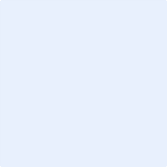 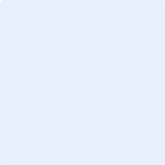 